INFORMACIÓN GENERAL DEL CURSODESCRIPCIÓN DEL CURSOJUSTIFICACIÓN DEL CURSOPRÓPOSITO GENERAL DEL CURSOCOMPETENCIA GENERAL DEL CURSO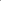 6. PLANEACIÓN DE LAS UNIDADES DE FORMACIÓNBIBLIOGRAFÍA BÁSICA DEL CURSOBIBLIOGRAFÍA COMPLEMENTARIA DEL CURSOFacultadCiencias Basicas Ciencias Basicas Ciencias Basicas Fecha de ActualizaciónFecha de ActualizaciónMayo 2016Mayo 2016ProgramaQuímicaQuímicaQuímicaQuímicaSemestre77Nombre QUÍMICA ANALÍTICA IVQUÍMICA ANALÍTICA IVQUÍMICA ANALÍTICA IVQUÍMICA ANALÍTICA IVCódigo2313423134PrerrequisitosQ. ANALÍTICA I (23131), Q. ANALITICA II (23132).Q. ANALÍTICA I (23131), Q. ANALITICA II (23132).Q. ANALÍTICA I (23131), Q. ANALITICA II (23132).Q. ANALÍTICA I (23131), Q. ANALITICA II (23132).Créditos55Nivel de FormaciónTécnico Profesional XMaestría Maestría Nivel de FormaciónTecnológicoEspecialización Doctorado Doctorado Área de Formación BásicaProfesional o DisciplinarxElectivaElectivaTipo de CursoTeóricoPrácticoTeórico-prácticoTeórico-prácticoxModalidadPresencialxVirtualMixtaMixtaHoras de Acompañamiento DirectoPresencial96VirtualHoras de Trabajo IndependienteHoras de Trabajo IndependienteLa asignatura comprende el estudio de dos métodos de la Química Analítica. Primeramente, aborda el estudio de las propiedades eléctricas de la materia, basado en el equilibrio de óxido-reducción, de intercambio de la partícula electrón. Estas propiedades se manifiestan en las reacciones quetransforman la energía química en energía eléctrica (reacciones electroquímicas) y en la conducción, oposición al paso y uso de esa energía eléctrica para la determinación de la composición de la materia y determinaciones cuantitativas.En segundo lugar, basado en el equilibrio de distribución o reparto de un soluto entre dos disolventes no miscibles (líquido-sólido, liquido-líquido, gas-sólido, gas-líquido) la asignatura aborda el estudio de las separaciones analíticas, es decir de las separaciones de los componentes de mezclas orgánicas o inorgánicas. Estudios que se conocen con el nombre de Cromatografía.La química analítica es un área fundamental de la química por lo que debe estar presente en el plan de estudios del programa de química y, además, la Resolución 2769 de 2003 del Ministerio de Educación Nacional y las orientaciones de la Asociación colombiana de Facultades de Ciencias, ASCOFACIEN, así́ lo exigen.El curso de química analítica IV complementa la formación del estudiante en esta área de las ciencias químicas, lo prepara para afrontar el trabajo investigativo y la aplicación de la instrumentación disponible para lograr la determinación de la composición de la materia, objeto de estudio de la Química Analítica. Si su desempeño profesional ocurre a nivel industrial, esta asignatura lo prepara para ese reto, debido a la amplia aplicabilidad de estos métodos analíticos en la cotidianidad de química industrial, farmacéutica, ambiental, forense, etc.Proporcionar a los estudiantes las orientaciones y los medios para que adquieran formación teórica y práctica en estos métodos de la química analítica: la electroquímica analítica y la cromatografía, en sus diversas variantes.Diferenciar las propiedades de la materia sobre las que se fundamenta el desarrollo de los diversos métodos analíticos. Diferenciar cada técnica electroanalítica y aplicarla en los diferentes tipos de determinaciones cuantitativas, que pueden incluir valoraciones volumétricas y gravimétricas, dependiendo de las propiedades del analito; así́ como diferenciar las diversas técnicas cromatografías y su aplicabilidad a determinado tipos de muestras o analitos.UNIDAD 1.FUNDAMENTOS DE ELECTROQUÍMICAFUNDAMENTOS DE ELECTROQUÍMICACOMPETENCIA-Definir el equilibrio redox como determinante de las propiedades eléctricas de las especies y predice la ocurrencia de reacciones redox en diferentes escenarios químicos. -Expresar gráficamente el equilibrio redox y los interpreta en el contexto del sistema donde se encuentre. -Conocer y aplicar los diferentes métodos eléctricos a los diversos tipos de reacciones redox. -Definir el equilibrio redox como determinante de las propiedades eléctricas de las especies y predice la ocurrencia de reacciones redox en diferentes escenarios químicos. -Expresar gráficamente el equilibrio redox y los interpreta en el contexto del sistema donde se encuentre. -Conocer y aplicar los diferentes métodos eléctricos a los diversos tipos de reacciones redox. CONTENIDOSCONTENIDOSESTRATEGIA DIDÁCTICAINDICADORES DE LOGROSCRITERIOS DE EVALUACIÓNSEMANA-Oxidantes y Reductores.-Reacciones químicas y electroquímicas.- Celdas Electroquímicas.-Potenciales de celdas.-Potenciales de electrodo. -Electrodo Normal de Hidrógeno.-Potencial Estándar de reducción.-Constante de equilibrio de la reacción de celda. -Potencial Formal.-Potenciales de las soluciones. ---Especies polioxidantes.-Diagramas de: Latimer, logarítmicos, de Frost, de Pourbaix.-Valoraciones Redox. -Clasificación de los métodos electroanalíticos.-Oxidantes y Reductores.-Reacciones químicas y electroquímicas.- Celdas Electroquímicas.-Potenciales de celdas.-Potenciales de electrodo. -Electrodo Normal de Hidrógeno.-Potencial Estándar de reducción.-Constante de equilibrio de la reacción de celda. -Potencial Formal.-Potenciales de las soluciones. ---Especies polioxidantes.-Diagramas de: Latimer, logarítmicos, de Frost, de Pourbaix.-Valoraciones Redox. -Clasificación de los métodos electroanalíticos.-Clase magistral. -Resolución de ejercicios en clases. -Asignación de tareas-Exposiciones: valoraciones redox-Prácticas de laboratorio.Recursos: Salón de clases, tablero, marcadores. Proyector. Materiales y reactivos para la realización de prácticas de laboratorio-Participación en las discusiones y en la realización de los ejercicios en clase.-Entrega de tareas oportunamente y calidad de su realización. -Realización de prácticas de laboratorio y la calidad de la presentación de los informes.-Calidad de las Exposiciones orales -Realización e Interpretación de los diferentes tipos de diagramas sobre el equilibrio redox. -Discusiones grupales. -Ejercicios en clases. -Talleres y tareas. -Elaboración e interpretación de diagramas -Evaluaciones cortas (Quiz).1-3UNIDAD 2.POTENCIOMETRÍA.POTENCIOMETRÍA.COMPETENCIA-Describir una celda electroquímica y los diferentes tipos de electrodos usados en las mediciones potenciométricas.-Aplicar la potenciometría en mediciones directas y valoraciones volumétricas de la concentración del analito. -Describir una celda electroquímica y los diferentes tipos de electrodos usados en las mediciones potenciométricas.-Aplicar la potenciometría en mediciones directas y valoraciones volumétricas de la concentración del analito. CONTENIDOSCONTENIDOSESTRATEGIA DIDÁCTICAINDICADORES DE LOGROSCRITERIOS DE EVALUACIÓNSEMANA-Celdas Electroquímicas-Tipos de electrodo:Electrodos de referencia.Electrodos indicadores metálicos y de membrana.-Instrumentación para la medición de potenciales de celdas.-Medidas potenciométricas directas. -Valoraciones potenciométricas.-Determinación de constantes de equilibrio. Baterías y celdas de combustible-Celdas Electroquímicas-Tipos de electrodo:Electrodos de referencia.Electrodos indicadores metálicos y de membrana.-Instrumentación para la medición de potenciales de celdas.-Medidas potenciométricas directas. -Valoraciones potenciométricas.-Determinación de constantes de equilibrio. Baterías y celdas de combustible-Clase magistral.-Resolución de ejercicios en clases.-Asignación de tareas-Exposiciones: electrodos de membranas-Prácticas de laboratorio. Recursos: Salón de clases, Tablero, marcadores. Video-beam, Materiales y reactivos para la realización de prácticas de laboratorio. -Participación en las discusiones y en la realización de los ejercicios en clase.-Entrega de tareas oportunamente y calidad de su realización.-Realización de prácticas de laboratorio y la calidad de la presentación de los informes. -Calidad de las Exposiciones orales-Construcción de curvas de valoración y curvas de calibración en valoraciones y potenciometría directa. -Discusiones grupales. -Ejercicios en clases. -Talleres y tareas. -Construcción e interpretación de las curvas de calibración y de valoración.-Evaluaciones cortas (Quiz).4-5UNIDAD 3.VOLTAMETRÍAVOLTAMETRÍACOMPETENCIA-Determinación de los potenciales de media onda de pares redox en diferentes sistemas químicos. -Aplicar el electrodo de gota de mercurio en las determinaciones electroquímicas de las concentraciones del analito problema. Construir las curvas intensidad-potencial de diferentes pares redox -Determinación de los potenciales de media onda de pares redox en diferentes sistemas químicos. -Aplicar el electrodo de gota de mercurio en las determinaciones electroquímicas de las concentraciones del analito problema. Construir las curvas intensidad-potencial de diferentes pares redox CONTENIDOSCONTENIDOSESTRATEGIA DIDÁCTICAINDICADORES DE LOGROSCRITERIOS DE EVALUACIÓNSEMANA-Polarografía:    PolarogramasAplicaciones de      la polarografía.-Polarografía de pulso. Instrumentación.-Voltamperometría hidrodinámica. -Voltamperometría cíclica. -Métodos de redisolución.Titulaciones amperométricas.-Polarografía:    PolarogramasAplicaciones de      la polarografía.-Polarografía de pulso. Instrumentación.-Voltamperometría hidrodinámica. -Voltamperometría cíclica. -Métodos de redisolución.Titulaciones amperométricas.-Clase magistral.-Resolución de ejercicios en clases.-Asignación de tareas-Exposiciones: electrodos de gota de mercurio-Prácticas de laboratorio. Recursos: Salón de clases, Tablero, marcadores. Video-beam, Materiales y reactivos para la realización de prácticas de laboratorio. -Participación en las discusiones y en la realización de los ejercicios en clase.-Entrega de tareas oportunamente y calidad de su realización.-Realización de prácticas de laboratorio y la calidad de la presentación de los informes. -Calidad de las Exposiciones orales-Construcción e interpretación de las curvas I vs E. -Discusiones grupales. -Ejercicios en clases. -Talleres y tareas. -Construcción e interpretación de las curvas de intensidad –potencial-Evaluación escrita (examen)6-7UNIDAD 4.CONDUCTIMETRÍACONDUCTIMETRÍACOMPETENCIA-Definir la conductimetría como técnica electroquímica de análisis. -Medir la conductividad y la resistencia eléctrica de los solutos como medio de determinación de sus concentraciones. -Construir las curvas de valoraciones conductimétricas. -Definir la conductimetría como técnica electroquímica de análisis. -Medir la conductividad y la resistencia eléctrica de los solutos como medio de determinación de sus concentraciones. -Construir las curvas de valoraciones conductimétricas. CONTENIDOSCONTENIDOSESTRATEGIA DIDÁCTICAINDICADORES DE LOGROSCRITERIOS DE EVALUACIÓNSEMANA-Definiciones y relaciones fundamentales.-Medidas de la conductancia de soluciones. -Instrumentación.-Aplicaciones: Titulaciones conductimétricas.-Métodos de alta frecuencia.-Definiciones y relaciones fundamentales.-Medidas de la conductancia de soluciones. -Instrumentación.-Aplicaciones: Titulaciones conductimétricas.-Métodos de alta frecuencia.Clase magistral.-Resolución de ejercicios en clases.-Asignación de tareas-Exposiciones: curvas de valoración conductimétrica-Prácticas de laboratorio. -Visita industrialRecursos: Salón de clases, Tablero, marcadores. Video-beam, Materiales y reactivos para la realización de prácticas de laboratorio. -Participación en las discusiones y en la realización de los ejercicios en clase.-Entrega de tareas oportunamente y calidad de su realización.-Realización de prácticas de laboratorio y la calidad de la presentación de los informes. -Calidad de las Exposiciones orales-Calidad de los informes de laboratorio-Construcción e interpretación de las curvas de valoración conductimetrica.-Informe de visita industrial -Discusiones grupales. -Ejercicios en clases. -Talleres y tareas. -Construcción e interpretación de las curvas de valoración conductimétricas. 8-9UNIDAD 5.INTRODUCCIÓN A LAS SEPARACIONES QUÍMICASINTRODUCCIÓN A LAS SEPARACIONES QUÍMICASCOMPETENCIADiscriminar los diferentes tipos de mezclas y de técnicas de separación utilizadas. Discriminar los diferentes tipos de mezclas y de técnicas de separación utilizadas. CONTENIDOSCONTENIDOSESTRATEGIA DIDÁCTICAINDICADORES DE LOGROSCRITERIOS DE EVALUACIÓNSEMANA-Introducción.-Diversos métodos de separación:Separación por precipitaciónSeparación por destilaciónSeparación por intercambio iónico.Separación por extracción. Separaciones cromatografías.-Introducción.-Diversos métodos de separación:Separación por precipitaciónSeparación por destilaciónSeparación por intercambio iónico.Separación por extracción. Separaciones cromatografías.Clase magistral.-Resolución de ejercicios en clases.-Asignación de tareasExposiciones: Separaciones por destilación, precipitación e intercambio iónico. Recursos: Salón de clases, Tablero, marcadores. Video-beam, Materiales y reactivos para la realización de prácticas de laboratorio. -Participación en las discusiones y en la realización de los ejercicios en clase.-Entrega de tareas oportunamente y calidad de su realización.-Realización de prácticas de laboratorio y la calidad de la presentación de los informes. -Calidad de las Exposiciones orales.-Discusiones grupales. -Exposiciones -Evaluación Corta (quiz)10UNIDAD 6.EXTRACCIÓN LÍQUIDO-LÍQUIDOEXTRACCIÓN LÍQUIDO-LÍQUIDOCOMPETENCIA-Señalar al equilibrio de distribución como el fundamento de las separaciones cromatográficas. -Discernir entre los diferentes tipos de Cromatografía y diferenciar los parámetros que definen una buena separación cromatográfica. -Señalar al equilibrio de distribución como el fundamento de las separaciones cromatográficas. -Discernir entre los diferentes tipos de Cromatografía y diferenciar los parámetros que definen una buena separación cromatográfica. CONTENIDOSCONTENIDOSESTRATEGIA DIDÁCTICAINDICADORES DE LOGROSCRITERIOS DE EVALUACIÓNSEMANA-Extracción simple, continua y contracorriente.-Cromatografía: Reseña histórica. Clasificación de los métodos cromatográficos. Componentes de un sistema cromatográfico. Características de los diferentes sistemas. Aplicaciones. -El proceso cromatográfico.-Velocidad de migración de los solutos: la retención y el reparto. Eficiencia de una columna y el ensanchamiento de bandas.-Aplicaciones -Extracción simple, continua y contracorriente.-Cromatografía: Reseña histórica. Clasificación de los métodos cromatográficos. Componentes de un sistema cromatográfico. Características de los diferentes sistemas. Aplicaciones. -El proceso cromatográfico.-Velocidad de migración de los solutos: la retención y el reparto. Eficiencia de una columna y el ensanchamiento de bandas.-Aplicaciones -Clase magistral.-Asignación de tareas-Exposiciones: Diferentes tipos de cromatografía.-Practica de laboratorioRecursos: Salón de clases, Tablero, marcadores. Video-beam, Materiales y reactivos para la realización de prácticas de laboratorio. -Participación en las discusiones y en la realización de los ejercicios en clase.-Entrega de tareas oportunamente y calidad de su realización.-Realización de prácticas de laboratorio y la calidad de la presentación de los informes. -Calidad de las Exposiciones orales.-Discusiones grupales. -Ejercicios en clases. -Talleres y tareas.-Evaluación escrita11UNIDAD 7.ANÁLISIS CUALITATIVO Y CUANTITATIVO EN CROMATOGRAFÍAANÁLISIS CUALITATIVO Y CUANTITATIVO EN CROMATOGRAFÍACOMPETENCIADistinguir el fundamento de las diferentes técnicas cualitativas y cuantitativas de análisis. Distinguir el fundamento de las diferentes técnicas cualitativas y cuantitativas de análisis. CONTENIDOSCONTENIDOSESTRATEGIA DIDÁCTICAINDICADORES DE LOGROSCRITERIOS DE EVALUACIÓNSEMANA-Índice de Retención-Normalización de Área-Estandarización interna-Estandarización externa-Adiciones patrones. -Índice de Retención-Normalización de Área-Estandarización interna-Estandarización externa-Adiciones patrones. -Clase magistral.-Asignación de tareas-Practica de laboratorioRecursos: Salón de clases, Tablero, marcadores. Video-beam, Materiales y reactivos para la realización de prácticas de laboratorio. -Participación en las discusiones y en la realización de los ejercicios en clase.-Entrega de tareas oportunamente y calidad de su realización.-Realización de prácticas de laboratorio y la calidad de la presentación de los informes. -Discusiones grupales. -Ejercicios en clases. -Talleres y tareas.-Evaluación escrita 12-13UNIDAD 8.CROMATOGRAFÍA DE GASESCROMATOGRAFÍA DE GASESCOMPETENCIACaracterizar y distinguir la CG de la HPLC y de la CFS. Caracterizar y distinguir la CG de la HPLC y de la CFS. CONTENIDOSCONTENIDOSESTRATEGIA DIDÁCTICAINDICADORES DE LOGROSCRITERIOS DE EVALUACIÓNSEMANA-Fundamentos-Instrumentación: Gas portador Sistema de inyección de muestras. Columnas y Fases estacionarias, Sistemas de detección. -Análisis cualitativo y cuantitativo. -Aplicaciones:Cromatografía Gas-LíquidoCromatografía Gas-SólidoSistemas acoplados-Fundamentos-Instrumentación: Gas portador Sistema de inyección de muestras. Columnas y Fases estacionarias, Sistemas de detección. -Análisis cualitativo y cuantitativo. -Aplicaciones:Cromatografía Gas-LíquidoCromatografía Gas-SólidoSistemas acoplados-Clase magistral.-Asignación de tareas-Practica de laboratorio-Exposiciones:Diferentes tipos de HPLC-Visita industrialRecursos: Salón de clases, Tablero, marcadores. Video-beam, Materiales y reactivos para la realización de prácticas de laboratorio. -Participación en las discusiones y en la realización de los ejercicios en clase.-Entrega de tareas oportunamente y calidad de su realización.- Calidad de las Exposiciones orales, informes de laboratorio e informes de visita industrial  Discusiones grupales. -Ejercicios en clases. -Talleres y tareas.-Evaluación escrita 14UNIDAD 9.CROMATOGRAFÍA DE LÍQUIDOS DE ALTA RESOLUCIÓNCROMATOGRAFÍA DE LÍQUIDOS DE ALTA RESOLUCIÓNCOMPETENCIACaracteriza y distinguir la HPLC de la CG y de la CFS. Discernir entre los diferentes tipos de cromatografías líquidas (HPLC). Caracteriza y distinguir la HPLC de la CG y de la CFS. Discernir entre los diferentes tipos de cromatografías líquidas (HPLC). CONTENIDOSCONTENIDOSESTRATEGIA DIDÁCTICAINDICADORES DE LOGROSCRITERIOS DE EVALUACIÓNSEMANA-Fundamentos.- Campo de aplicación. -Eficiencia de la columna.-Instrumentación: Recipientes de fase móvil. Sistemas de bombeo.Sistemas de inyección de muestrasColumnas y fases estacionariasSistemas de detección. -Cromatografía de Reparto. -Cromatografía de Adsorción. -Cromatografía Iónica. -Cromatografía de Exclusión. -Cromatografía de Capa Fina. -Fundamentos.- Campo de aplicación. -Eficiencia de la columna.-Instrumentación: Recipientes de fase móvil. Sistemas de bombeo.Sistemas de inyección de muestrasColumnas y fases estacionariasSistemas de detección. -Cromatografía de Reparto. -Cromatografía de Adsorción. -Cromatografía Iónica. -Cromatografía de Exclusión. -Cromatografía de Capa Fina. -Clase magistral.-Asignación de tareas-Exposiciones:Diferentes tipos de HPLCVisita industrialRecursos: Salón de clases, Tablero, marcadores. Video-beam, Materiales y reactivos para la realización de prácticas de laboratorio. Participación en las discusiones y en la realización de los ejercicios en clase.-Entrega de tareas oportunamente y calidad de su realización.- Calidad de las Exposiciones orales e informes de visita industrial  -Discusiones grupales. -Ejercicios en clases. -Talleres y tareas.-Evaluación escrita 15-16FIFIELD, F. y KEALEY, D. Analytical Chemistry. 3rd Ed. London;Chapman & Hall, 1990.KOLTHOFF, I. M. et al. Quantitative Chemical Analysis. 4th Ed.London: McMillan, 1969.RIEGER, Philip. Electrochemistry. Prentice Hall. Englewood, N.J.1987.SÁNCHEZ BATANERO, P. Química Electroanalítica. Madrid:Alhambra, 1981.SKOOG, D., HOLLER, F. Y NIEMAN, T. Principios de Análisis Instrumental. 5ª ed. Madrid: McGraw-Hill, 2001.WILLARD H. MERRIT, L. y DEAN, J. Instrumental Methods ofAnalysis. Princetown NJ: Van Nostrand, 1958.WILLARD H. et al. Métodos Instrumentales de Análisis. México,DF: Grupo Iberoamérica, 1991.RUBINSON, Kenneth y RUBINSON Judith. Análisis Instrumental. Madrid: Pearson, 2001.HARVEY, David. Modern Analytical Chemistry. Boston: McGraw-Hill, 2000.SKOOG, Douglas et. al. Fundamentos de Química Analítica. 8ed.México: Thomson, 2005.HARRIS, Daniel. Quantitative Chemical Analysis. 2nded. NewYork: Freeman, 1982.RAMETTE R. Equilibrio y Análisis Químico. México: FondoEducativo Interamericano, 1983.CHRISTIAN G. Química Analítica. México: Limusa, 1981.HARRIS, Daniel. Análisis Químico Cuantitativo. 3ed. Barcelona: Reverté. 2007HARRIS, Daniel. Exploring Chemical Analysis. 3rded. New York: Freeman, 2005.ROUESSAC, F. y ROUESSAC, A. Análisis químico. Métodos ytécnicas instrumentales modernas. Madrid: McGraw-Hill, 2003.HIGSON, Séamus. Química analítica. México: McGraw-Hill, 2007. FIFIELD, F. y KEALEY, D. Analytical Chemistry. 3rd Ed. London; Chapman & Hall, 1990.KOLTHOFF, I. M. et al. Quantitative Chemical Analysis. 4th Ed.London: McMillan, 1969.RIEGER, Philip. Electrochemistry. Prentice Hall. Englewood, N.J.1987.SÁNCHEZ BATANERO, P. Química Electroanalítica. Madrid: Alhambra, 1981.SKOOG, D., HOLLER, F. Y NIEMAN, T. Principios de Análisis Instrumental. 5ª ed. Madrid: McGraw-Hill, 2001.WILLARD H. MERRIT, L. y DEAN, J. Instrumental Methods of Analysis. Princetown NJ: Van Nostrand, 1958.WILLARD H. et al. Métodos Instrumentales de Análisis. México,DF: Grupo Iberoamérica, 1991.RUBINSON, Kenneth y RUBINSON Judith. Análisis Instrumental. Madrid: Pearson, 2001.HARVEY, David. Modern Analytical Chemistry. Boston: McGraw-Hill, 2000.SKOOG, Douglas et. al. Fundamentos de Química Analítica. 8ed.México: Thomson, 2005.HARRIS, Daniel. Quantitative Chemical Analysis. 2nded. NewYork: Freeman, 1982.RAMETTE R. Equilibrio y Análisis Químico. México: Fondo Educativo Interamericano, 1983.CHRISTIAN G. Química Analítica. México: Limusa, 1981.HARRIS, Daniel. Análisis Químico Cuantitativo. 3ed. Barcelona: Reverté. 2007HARRIS, Daniel. Exploring Chemical Analysis. 3rded. New York: Freeman, 2005.ROUESSAC, F. y ROUESSAC, A. Análisis químico. Métodos y técnicas instrumentales modernas. Madrid: McGraw-Hill, 2003.HIGSON, Séamus. Química analítica. México: McGraw-Hill, 2007.VALCÁRCEL, M y SILVA, M. Teoría y práctica de la extracción líquido-líquido. Madrid: Alhambra, 1984.MORRISON, G. y FREISER, H. solvent extraction in analyticalchenistry. New York: Wiley, 1957DICK, John. Química Analítica. El Manual Moderno. México D.F.1979.HARRIS, Daniel. Análisis Químico Cuantitativo. Grupo Iberoamérica. México D.F. 1992.FISHER, Robert y PETERS, Dennis. Análisis Químico Cuantitativo. ·3ª Edición. Interamericana. México D.F. 1970.